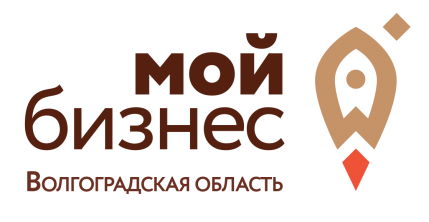 Раздел «Финансовое планирование. Разработка бизнес-плана»Рекомендуемая литература, видео материалы.Рекомендуемая литература:Абрамс Р. Бизнес-план на 100%. Стратегия и тактика эффективного бизнеса / Р. Абрамс. – М.: Альпина Паблишер, 2019. – 486 c.Питерсон С.Д. Как разработать бизнес-план / С.Д. Питерсон. – М.: Диалектика, 2018. – 320 c.Бизнес-планирование в предпринимательской деятельности: [учеб. пособие] / В. Е. Шкурко, Н. Ю. Никитина; [науч. ред. А. В. Гребенкин]; М-во образования и науки Рос. Федерации, Урал. федер. ун-т. – Екатеринбург: Изд‑во Урал. ун-та, 2016. – 172 с.Майк Микаловиц. Сначала заплати себе. Превратите ваш бизнес в машину, производящую деньги / Перевод. Диана Шалаева. – Бомбора, 2017. – 300 с.Лосев В. Как составить бизнес-план. Как составить бизнес-план: Практическое руководство с примерами готовых бизнес-планов для разных отраслей: Пер. с англ. / В. Лосев. – М.: Вильямс, 2018. – 208 c. Рекомендуемые видео материалы:Все про smart | постановка целей в бизнесе по smart | smart и PDCA | бойлерная https://yandex.ru/video/search?text=%D1%86%D0%B5%D0%BB%D1%8C+%D0%B1%D0%B8%D0%B7%D0%BD%D0%B5%D1%81%D0%B0+%D0%BF%D0%BE+%D1%81%D0%BC%D0%B0%D1%80%D1%82